March 29 - Apr 2, 2021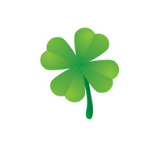 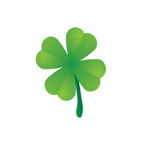 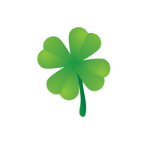 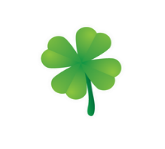 Nightly HomeworkPractice sight wordsRead 10-20 minutesCheck/Sign Planners & Folders Spelling Words-boat		-road-snow		-row-yellow		-loaf-coat		-soap-blow		-pillow-family		-findSight Words-family		-find-friendVocabularyMath:-hour hand	-half hour-hour		-minute hand-minutesScience-stems	 	 -roots-leaves		 -flowersThis Week’s Skills/ThemesPhonics: vowel digraphs oa, owComprehension: Support points in a textLanguage: AdjectivesWriting: informative writingMath: Intro to timeScience: Parts of a plant**Spirit Day is Friday!  Show your school pride and wear a Heathrow shirt.March 29 - Apr 2, 2021Nightly HomeworkPractice sight wordsRead 10-20 minutesCheck/Sign Planners & Folders Spelling Words-boat		-road-snow		-row-yellow		-loaf-coat		-soap-blow		-pillow-family		-findSight Words-family		-find-friendVocabularyMath:-hour hand	-half hour-hour		-minute hand-minutesScience-stems	 	 -roots-leaves		 -flowersThis Week’s Skills/ThemesPhonics: vowel digraphs oa, owComprehension: Support points in a textLanguage: AdjectivesWriting: informative writingMath: Intro to timeScience: Parts of a plant**Spirit Day is Friday!  Show your school pride and wear a Heathrow shirt.